Reflective Practice & Professional Growth Planning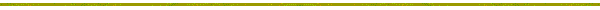 Part A: Initial Reflection – Establishing Priority Growth NeedsPart B:  Connecting Priority Growth Needs to Professional Growth PlanningPart C:  On-going Reflection – Progress Toward Professional Growth GoalPart D:  Summative Reflection- Level of Attainment for Professional Growth GoalTeacher/Other Professional Name:Completion Date:Grade Level/Subject:School Year:20____ - 20____School:Component:Self-Assessment:Self-Assessment:Self-Assessment:Self-Assessment:Rationale:1A - Demonstrating Knowledge of Content and PedagogyIDAE1B - Demonstrating Knowledge of StudentsIDAE1C - Selecting Instructional OutcomesIDAE1D - Demonstrating Knowledge of ResourcesIDAE1E - Designing Coherent InstructionIDAE1F - Designing Student AssessmentIDAE2A -  Creating an Environment of Respect and RapportIDAE2B - Establishing a Culture for LearningIDAE2C - Managing Classroom ProceduresIDAE2D - Managing Student BehaviorIDAE2E - Organizing Physical SpaceIDAE3A - Communicating with StudentsIDAE3B - Using Questioning and Discussion TechniquesIDAE3C - Engaging Students in LearningIDAE3D - Using Assessment in InstructionIDAE3E - Demonstrating Flexibility and ResponsivenessIDAE4A - Reflecting on TeachingIDAE4B - Maintaining Accurate RecordsIDAE4C - Communicating with FamiliesIDAE4D - Participating in a Professional CommunityIDAE4E - Growing and Developing ProfessionallyIDAE4F - Demonstrating ProfessionalismIDAE5A - Student GrowthIDAEDomain:Component:Circle Professional Growth Priority ComponentsComponent:Circle Professional Growth Priority ComponentsComponent:Circle Professional Growth Priority ComponentsComponent:Circle Professional Growth Priority ComponentsComponent:Circle Professional Growth Priority ComponentsComponent:Circle Professional Growth Priority ComponentsSelect a component from those circled for focused professional growth goal development (Part B):Select a component from those circled for focused professional growth goal development (Part B):Select a component from those circled for focused professional growth goal development (Part B):Select a component from those circled for focused professional growth goal development (Part B):Planning & Preparation1A1B1C1D1E1FThe Classroom Environment2A2B2C2D2EInstruction3A3B3C3D3EProfessional Responsibilities4A4B4C4D4E4FStudent Growth5ACurrent Level of Performance for Selected Component:Current Level of Performance for Selected Component:Current Level of Performance for Selected Component:Current Level of Performance for Selected Component:Current Level of Performance for Selected Component:Current Level of Performance for Selected Component:Current Level of Performance for Selected Component:IDAEProfessional Growth Goal:What do I want to change about my instruction that will effectively impact student learning?What is my personal learning necessary to make that change?What are the measures of success?Action PlanAction PlanAction PlanProfessional LearningResources/SupportTargeted Completion DateMeasures of Goal Attainment (Tools/Instruments):Expected Student Growth Impact:Demonstrable:Identify the documentation intended to demonstrate your professional growth.Demonstrable:Identify the documentation intended to demonstrate your professional growth.Demonstrable:Identify the documentation intended to demonstrate your professional growth.□  Artifacts□  Self-Assessment□  Ongoing Self-Reflection□  Certificate of Completion□  Teaming with Colleague□  Observation Data□  Other: (please specify)Teacher Signature:Date:Administrator Signature:Date:Date:Status of Professional Growth Goal:Revisions/Modifications:Date:End of Year Reflection:Next Steps/Comments:Connection to Framework for Teaching:4A – Reflecting on TeachingIDAEConnection to Framework for Teaching:4E – Growing and Developing ProfessionallyIDAETeacher Signature:Date:Administrator Signature:Date: